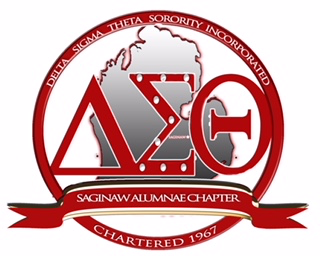 MISSIONDelta Sigma Theta Sorority, Incorporated is an organization of college educated women committed to the constructive development of its members and to public service with a primary focus on the Black community.Ways  to  Help  Keep  the  Meeting  Moving  in  a  Timely  MannerPlease turn off all cell phones (or set to vibrate).; Refrain from side conversations during the meetingWait to be recognized by the Chapter President before speaking; Confine remarks to the merits of the pending questionAddress all remarks through the Chapter President; Avoid the use of member names in your remarksRefrain from speaking adversely on  a  prior  action  not  pending; Refrain  from  speaking  against  one’s own  motionLimit number of comments on the same motion, topic, and/or issues to threeCall to Order – Sergeant at Arms – Soror R. LewisRitualistic Opening – President – Soror Lawrence-WebsterAgenda Adoption – President – Soror Lawrence-WebsterMeeting Minutes Adoption – Recording Secretary – Soror TatumOctober 6, 2018 Chapter MeetingTreasurer Report – Treasurer – Soror OsborneCorrespondences – Corresponding Secretary – Soror EllisonOfficers ReportPresident – Soror Lawrence-WebsterExecutive Board Report – Soror TatumMotion:  I move that the 2019/2020 local dues are $150Motion:  I move that the 2019/2020 local dues for reclaimed Sorors are $100Motion:  I move that the DJ Ad Hoc’s recommendation be approvedInform, Update and Motivate – IUMRISK MANAGEMENT – NOVEMBER 15THAppointmentsRisk Management CoordinatorProtocol and TraditionsTreasurer – Financial Reports - Soror OsborneFinancial Secretary – Membership Update – Soror IngramMuses and Graces – Soror RileyCommittee Reports - Standing CommitteesArts and Letters – Soror Hodgers – NO REPORTAudit – Soror RayCollegiate Transition Taskforce – Soror Ford – NO REPORTDel Sprite Youth Group – Soror EllisonFinance – Treasurer’s Report – Soror OsborneFundraising – Soror T. FloydInternational Awareness – Soror Vasquez – NO REPORTNominating Committee – Soror Vasquez – NO REPORT (Due to Soror Burton’s Resignation, an appointment is needed)Physical and Mental Health – Soror McKenzie-SimmonsPolitical and Social Action – Soror Peters – NO REPORT (VOTE ON TUESDAY AND CANVASSING AFTER THE MEETING)Program Planning and Development – Soror HargeProtocol and Traditions – Soror BurtonPublicity and Communications – Soror Ellison – NO REPORTScholarship – Soror Moses-Johnson – NO REPORTSweetheart Ball – Soror JohnsonTechnology – Soror Pierce – NO REPORTThelma Poston Golf Classic – Soror Barlow – NO REPORTSpecial CommitteeDelta ERT:  Emergency Response Team – Soror May-GibsonDr. Betty Shabazz Academy – Soror RayElections – N/A – NO REPORTEMBODI – Soror RayErnestine Mack Clark Miss Delta Doll – Soror SmithFit Fun Dollars for Scholars – Soror Harge – NO REPORTFounders Day – Sisterhood (Soror Smith) – NO REPORTGospel Praise Bunch – Arts and Letters (Soror Hodgers) – NO REPORTHeritage and Archives – Soror Barkley – NO REPORTLEAD: Leadership Excellence Achievement Development – Nominating Committee (Soror Vasquez) – NO REPORTMay Week – Soror T. Floyd – NO REPORTMinerva Circle – N/A – NO REPORTProject SEE – Soror Taylor – NO REPORTReclamation – Soror SmithREADing – Soror Jones – NO REPORTSenior Citizens Activity – Soror Lawrence-WebsterSisterhood – Soror SmithAd Hoc CommitteesPolicies and Procedures – Soror Moses-JohnsonAppointmentsChaplain – Soror S. Floyd – NO REPORTDecorators – Soror Clark – NO REPORTGraphic Designer – Soror Hood – NO REPORTPan Hellenic Council Representative – Soror RigginsRisk Management Coordinator – Soror R. VinsonStep Master – Sheronda Hodgers – NO REPORTOld Business50th Anniversary History Book – Soror Lawrence-Webster - DISTRIBUTIONNew BusinessAnnouncementsMeeting Recaptured and Next Meeting Date – President – Soror Lawrence-WebsterAdjournment – President – Soror Lawrence-WebsterRitualistic Closing